※個人情報保護法に基づき、申込みに関する個人情報については、食養学会の運営以外の目的に使用致しません。尚、申込書の到着と振り込み確認をもって、申込み完了となります。お振り込みいただいた受講料は返納できません振込口座　　みずほ銀行　本郷支店　普通2663890　　　　　　日本中医食養学会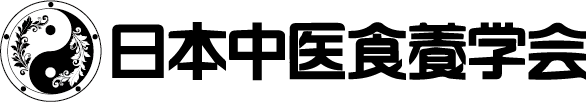 2024年度第20回(冬)講師養成講座受講申込書2024年度第20回(冬)講師養成講座受講申込書写真貼付3×4cm　フリガナ写真貼付3×4cm　氏　　名写真貼付3×4cm　生年月日西暦　　　　　年　　  月　　 　日生　　　才西暦　　　　　年　　  月　　 　日生　　　才住　　所〒〒連絡先携　帯：　　　　　　　　　　　　 FAX：            　　　　　電　話：携　帯：　　　　　　　　　　　　 FAX：            　　　　　電　話：連絡先E-mail：E-mail：最終学歴※記述任意取得している資格□中医薬膳指導員🄬　 □国際中医薬膳師　 　□国際薬膳調理師□中医薬膳師　　 　□国際中医師　     　□管理栄養士　　□栄養士           □調理師　　         □薬剤師　　□その他（　　　　　                　　　　　　　　　　　）□中医薬膳指導員🄬　 □国際中医薬膳師　 　□国際薬膳調理師□中医薬膳師　　 　□国際中医師　     　□管理栄養士　　□栄養士           □調理師　　         □薬剤師　　□その他（　　　　　                　　　　　　　　　　　）特技　または趣味受講の動機または今後の希望